     U.S. INTERNATIONAL CHRISTIAN ACADEMY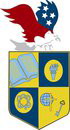 is an independent, international autonomous global high school institutionServing students since 2001Owned and Operated by Teachers25 years of experience in Teaching and Administrationwww.USICAhs.orgadmin@USICAhs.org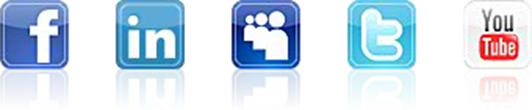 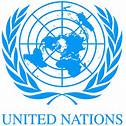 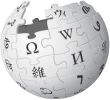 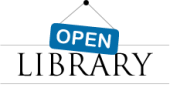 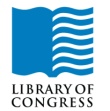 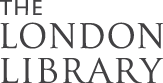 http://www.usicahs.org/Library.htmlhttp://www.usicahs.org/Curriculum.htmlE. MethodologyEhrman, Bart. The Lost Christianities: The Battles for Scripture and the Faiths We Never Knew. New York: Oxford University Press, 2003. ISBN 0-19-514183-0Ehrman, Bart. The New Testament: A Historical Introduction to the Early Christian Writings. New York: Oxford University Press, 2003. ISBN 0-19-515462-2Fredriksen, Paula. Jesus of Nazareth, King of the Jews: A Jewish Life and the Emergence of Christianity. New York: Vintage, 2000. ISBN 0-679-76746-0Fredriksen, Paula. From Jesus to Christ: The origins of the New Testament images of Christ. New Haven: Yale University Press, 2000. ISBN 978-0-300-08457-3Finegan, Jack. Handbook of Biblical Chronology, revised ed. Peabody, MA: Hendrickson Publishers, 1998. ISBN 1-56563-143-9Robinson, John A. T. Redating the New Testament. Eugene, OR: Wipf & Stock, 2001 (original 1977). ISBN 1-57910-527-0.Sanders, E.P. The Historical Figure of Jesus. London: Allen Lane Penguin Press, 1993. ISBN 978-0-7139-9059-1Sanders, E.P. Jesus and Judaism. Minneapolis: Fortress Press,1987. ISBN 0-8006-2061-5Theissen, Gerd; Merz, Annette (1998). The historical Jesus : a comprehensive guide. Minneapolis: Fortress Press. ISBN 0800631226.H) Web Reference:http://carm.org/bible-two-partshttp://www.Bible.orghttp://www.iclnet.org/pub/resources/xn-dir2.htmlhttp://www.faithstart.com/orgs.htmlwww.bible.comhttps://lumina.bible.orghttp://www.bibleseries.tv/I. Journals:Journal of ChristianityJ. Magazines:Christianity Today MagazineBible Study MagazineChristian History and Biography MagazineK. Organizations:Christian Organization http://www.iclnet.org/pub/resources/xn-dir2.htmlM. Comprehensive Reading Plan Students are required to read at least 1 book or their equivalent during each classas independent reading at-home. Students must also read for 30 minutes at home as part of their daily homework assignment in all subjects. Check your Class Reading Assignment at www.USICAhs.org/CURRICULUM  and check free ebooks at www.openlibrary.org .Text Book Description:Effective Bible Teaching Paperback– September 1, 2012by James C. Wilhoit(Author), Leland Ryken(Author)ISBN-13: 978-0801048609ISBN-10: 0801048605 Edition: 2ndIn this updated edition of a trusted classic, two Christian education specialists provide readers with the knowledge and methods needed to effectively communicate the message of the Bible. The book offers concrete guidance for mastering a biblical text, interpreting it, and applying its relevance to life. Its methods, which have been field-tested for twenty-five years, help pastors, teachers, and ministry students improve their classroom skills. Readable and interdisciplinary in approach, this book will help a new generation of Bible students teach in a purposeful and unified way.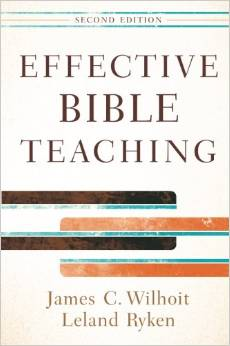 Book DescriptionThe Holy BibleBIBLE: KING JAMES VERSION (KJV), The Verse It:All Edition: The King James Version of the Holy Bible [Kindle Edition] King James (Author), Various (Author), Church of England (Translator), KJV (Translator)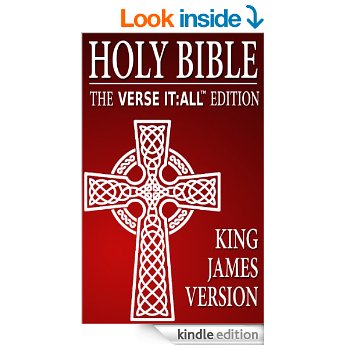 ACADEMIC MISCONDUCT:Academic misconduct includes cheating (using unauthorized materials, information, or study aids in any academic exercise), plagiarism, falsification of records, unauthorized possession of examinations, intimidation, and any and all other actions that may improperly affect the evaluation of a student’s academic performance or achievement, or assisting others in any such act or attempts to engage in such acts. Academic misconduct in any form is inimical to the purposes and functions of the school and therefore is unacceptable and prohibited.Any faculty member, administrator or staff member may identify an act of academic misconduct and should report that act to the department head or administrative supervisor.Students violating the standards of academic honesty are subject to disciplinary action including reduction of a grade(s) in a specific course, assignment, paper, or project; a formal or informal reprimand at the professorial, dean, or academic vice president level; expulsion from the class in which the violation occurred; expulsion from a program; or expulsion from the school.	U.S. International Christian Academy © 2013 	Revised on JAN 06, 2014 USICA CopyrightU.S.I.C.A. Course Outline/SyllabusU.S.I.C.A. Course Outline/SyllabusU.S.I.C.A. Course Outline/SyllabusU.S.I.C.A. Course Outline/SyllabusGrade/Course: Religion Christian Faith and Living 9999999	 Grade/Course: Religion Christian Faith and Living 9999999	 Grade/Course: Religion Christian Faith and Living 9999999	 Grade/Course: Religion Christian Faith and Living 9999999	 Grade Level:  High SchoolGrade Level:  High SchoolGrade Level:  High SchoolGrade Level:  High SchoolTEXT BOOK: Effective Bible Teaching Paperback– September 1, 2012by James C. Wilhoit and Leland Ryken (Authors)ISBN-13: 978-0801048609ISBN-10: 0801048605 Edition: 2ndThe BibleTEXT BOOK: Effective Bible Teaching Paperback– September 1, 2012by James C. Wilhoit and Leland Ryken (Authors)ISBN-13: 978-0801048609ISBN-10: 0801048605 Edition: 2ndThe BibleTEXT BOOK: Effective Bible Teaching Paperback– September 1, 2012by James C. Wilhoit and Leland Ryken (Authors)ISBN-13: 978-0801048609ISBN-10: 0801048605 Edition: 2ndThe BibleTEXT BOOK: Effective Bible Teaching Paperback– September 1, 2012by James C. Wilhoit and Leland Ryken (Authors)ISBN-13: 978-0801048609ISBN-10: 0801048605 Edition: 2ndThe BiblePart TwoPart TwoPart TwoPart TwoOrder No.: 1Code: REL 6002Class Type: OnlineResources:Text bookThe BibleTeacher interactive onlineLinksInstructional Supports:Bible, Journals, Websites Links, Conference, Comprehensive Reading PlanSkype ConferenceLength: 1 yearArea: ReligionCredits: 1Total Numbers of class hours:300 hrsType: MandatoryStandards:N/APrerequisite:NoneThe Bible—both Hebrew and New Testament—is a complex and fascinating text, written by many people, in different languages, over a vast period of time, yet it nonetheless displays an overarching—or underlying—unity, which some attribute to divine inspiration and others to the human imagination. Our purpose in this course is to consider the Bible as both a collection of disparate books and as a unified whole. The Bible—both Hebrew and New Testament—is a complex and fascinating text, written by many people, in different languages, over a vast period of time, yet it nonetheless displays an overarching—or underlying—unity, which some attribute to divine inspiration and others to the human imagination. Our purpose in this course is to consider the Bible as both a collection of disparate books and as a unified whole. The students will learn how to:Upon completion of this class, the student will have . . .1. Gained greater confidence in determining his or her calling.2. Developed a personal teaching philosophy by writing a philosophy of teaching paper.3. Gained further understanding concerning the Holy Spirit’s role in the teaching process.4. Learned about various teaching methods along with their effectiveness.5. Become aware of the importance of the spiritual, intellectual, and homiletical preparation that biblical teaching requires.6. Become thoroughly familiar with the homiletical process through lecture, discussion, and preparation of lessons.7. Prepared and delivered a lesson using the principles learned.8. Created a personal critique sheet which will be used by peers in evaluation of lessons.9. Learned to humbly evaluate the critique of others.The students will learn how to:Upon completion of this class, the student will have . . .1. Gained greater confidence in determining his or her calling.2. Developed a personal teaching philosophy by writing a philosophy of teaching paper.3. Gained further understanding concerning the Holy Spirit’s role in the teaching process.4. Learned about various teaching methods along with their effectiveness.5. Become aware of the importance of the spiritual, intellectual, and homiletical preparation that biblical teaching requires.6. Become thoroughly familiar with the homiletical process through lecture, discussion, and preparation of lessons.7. Prepared and delivered a lesson using the principles learned.8. Created a personal critique sheet which will be used by peers in evaluation of lessons.9. Learned to humbly evaluate the critique of others.D) ContentsD) ContentsPart I.   Effective TeachingPart II.   The Methods of Effective Bible TeachingPart III.   The Bible we TeachPart I.   Effective TeachingPart II.   The Methods of Effective Bible TeachingPart III.   The Bible we TeachThe Bible  Tests30%Writing Reports20%5%  Class Work 20% 25%F) Book Reference:F) Book Reference: